                            Knowledge Organiser 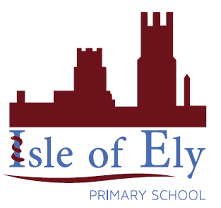                     Year 2 - Autumn Term A                       Design Technology– A Balanced Diet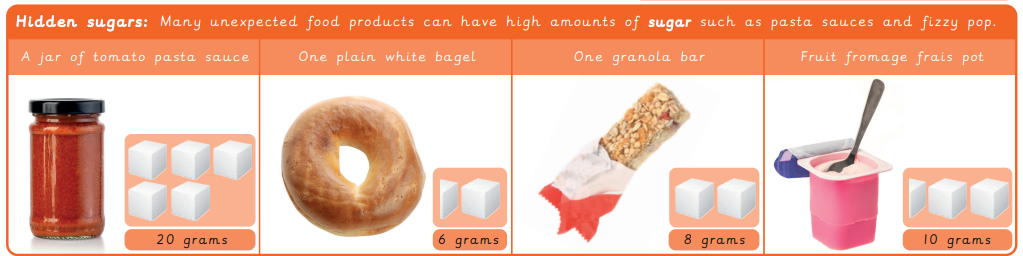 Key Facts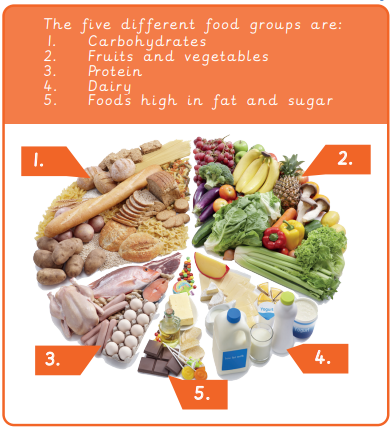 Vocabulary Vocabulary AlternativeChanging an ingredient to something different, for example using Almond milk instead of cows milk.DietA food or drink that an animal or person usually drinks EvaluationWhen you look at the good and bad points of something, then think about how you could improve itExpensiveSomething that costs a lot of moneyHealthyWhen everything in your body and head feels goodNutrientsSubstances in food that all living things need to make energy, grow and develop.Packaging  The packet or container, which holds a produce safe, ready to be sold.SugarAn ingredient which is used to make the food taste sweet. 